펠라고스 FXD펠라고스 FXD(Pelagos FXD)는 프랑스 해군 특수 부대와 협력하여 특정 사양에 맞추어 개발되었으며, 수중 네비게이션을 위하여 디자인된 전문가용으로 최적화된 모델이다.튜더(TUDOR)는 튜더 최초의 현대식 전문 다이버 시계 중 하나를 출시한 1950년대 이후부터 1980년대에 이르기까지, 프랑스 해군에 정기적으로 시계를 공급해왔다. 케이스에 매우 견고한 고정 스트랩 바가 장착된 이번 신제품 펠라고스 FXD는, 이러한 역사적인 협업을 부활시키는 모델이다. 프랑스 해군 특수전투 잠수부대인 코만도 위베르(Commando Hubert)와 연계하여 개발한 이 제품은, 이들 특수부대가 필요한 독특한 기능을 갖춘 테크니컬 워치이다.주요 특징새틴 브러시된 42mm 티타늄 케이스와 싱글 블록 형태의 스트랩 고정 바. 케이스백에 각인된 Marine Nationale(프랑스 해군) 로고와 1970년대와 80년대 제품에서 영감을 받은 ‘M.N.21’(Marine Nationale 2021년도를 상징)티타늄 소재의 양방향 회전 베젤과 세라믹 인서트, 그레이드 X1 스위스 슈퍼 루미노바 형광 물질이 코팅된 역방향 눈금그레이드 X1 스위스 슈퍼 루미노바 형광 물질이 코팅된 시각 표식과 네이비 블루 매트 다이얼실리콘 헤어스프링과 70시간의 파워리저브를 갖추고, 스위스 공식크로노미터 인증 기관(COSC) 인증을 받은 자체 제작 칼리버 MT5602스위스 제조 A 등급의 슈퍼-루미노바 형광 물질이 코팅된1969년에 출시된, 튜더 다이버 워치의 상징 중 하나인 ‘스노우플레이크(Snowflake) 시침’ 그립 고정 시스템을 갖추고 중앙에 실버 라이닝이 들어간 네이비 블루 일체형 패브릭 스트랩. 패브릭 스트랩의 엠보싱을 모티프로한 일체형 러버 스트랩 추가 제공.튜더와 프랑스 해군튜더는, 1956년 Marine Nationale(프랑스 해군)과 맺은 관계를 이으며, 2021년도에 프랑스 해군의 브랜드 네임과 협력하기로 결정했다. 1956년 당시에, 툴롱(Tulon)에 기반을 둔 프랑스 해군 소속 과학 기관인 G.E.R.S.(The Groupe d’Étude et de Recherches Sous-Marines)는 실제 해군들의 생활에서 시계를 테스트하기 위하여 오이스터 프린스 서브마리너(Oyster Prince Submariner)를 구매했다. 레퍼런스 7922와 7923인 이 시계들은 100미터(330피트) 방수를 보장하고 기계식 셀프 와인딩 무브먼트가 탑재되어 있었다. 이 시계들은 G.E.R.S.의 지휘관으로부터 "완벽한 방수" 기능을 인정 받았고 프랑스 해군에 "완벽하게 적합한 시계"라는 평가를 받았다. 스위스 제네바로부터 공급되는 이 시계들에 매력을 느낀 G.E.R.S.의 지휘관은, 더 많은 튜더 시계를 주문하였고, 튜더는 1961년에 ‘프랑스 해군 공식 납품 브랜드’로 인정 받게 되었다.튜더 다이버 시계가 지속적으로 개발되면서, 프랑스 해군은 수십 년 동안 여러 튜더 시계들을 착용해왔다. 프랑스 해군이 사용했던 시계 중에서 오늘날까지 가장 잘 알려진 제품은 아이코닉한 블루 다이얼과 베젤이 특징인 레퍼런스 9401이다. 이 시계의 케이스 백에는 생산 연도와 함께 ‘M.N.’이 각인되었으며, ‘스노우플레이크’ 핸즈와 시각 표식 버전, 그리고 이후에 출시된 삼각형 시각 표식이 있는 버전, 2가지 버전으로 공급되었다. 이 모델은 1970년대 중반에 출시되어 1980년대까지 프랑스 해군에 공급되었다. 21세기에 들어서도 이 모델은 계속 사용되었고, 특히 프랑스 해군 다이빙 스쿨과 전투 잠수 부대에서도 사용되었다. 비록 20여년 전부터 더 이상 프랑스 해군에 공급 되고 있지는 않았지만, 예비군이나 은퇴한 항해사 등의 손목에서 이 시계를 심심치 않게 볼 수 있다. 펠라고스 FXD는 이러한 상징적인 역사에서 영감을 받은 제품이다.독특한 사양프랑스 해군 특수 전투 잠수 부대와 연계하여 개발한 펠라고스 FXD는, 프랑스 해군에 의하여 요구되는 사양만큼 디테일한 특징을 가진 제품이다. 이 시계에는 튜더의 새로운 기능들이 많이 있는데, 42mm 타티늄 케이스에 견고성과 신뢰도를 높이기 위하여 연결된 스트랩 고정 바가 그 중 하나이다. 러그의 연장 선상으로 보이는 고정 바는, 이 모델의 가장 핵심적인 디자인적인 요소이다.이 모델의 또 다른 특징은, 120 노치의 회전 베젤이다. 60에서 0까지 역방향으로 새겨진 눈금을 갖춘 양방향 회전 베젤은, ISO 6424:2018 다이버 워치 규격은 아니지만, 대신 전투 잠수부들의 전문 특기 중 하나인 ‘수중 네비게이션’을 위한 특징을 갖추고 있다.수중 네비게이션수중 네비게이션은 세부적으로 계획되어 있는 루트를 따라 잠수 상태로 이동하여 정확한 위치에 도착하는 것을 말한다. 2명이 한 조를 이룬 다이버들은 ‘생명선’이라고 불리는 스트랩으로 서로를 연결하고, 자석 나침반을 지표로 삼아 한번에 목표점을 찾아가는 잠수를 한다. 다이버들은 각 구역마다 정해진 시간 내에 일정한 속도로 유영하며, 시간을 측정하면서 최대한 많은 구역을 탐사한다. 코스를 변경할 때는 새롭게 카운트다운을 진행한다. 펠라고스 FXD는 형광 물질이 도포되어 있고 역방향으로 새겨진 베젤 위의 눈금과 분침을 조절해가며 카운트다운 준비와 시간 측정을 쉽게 할 수 있다. 분침이 베젤 위의 삼각점을 가리키면, 다이버들은 코스를 변경하고 타이밍 담당 잠수부는 새롭게 카운트다운을 시작한다. 이 모델에는 미들 케이스보다 큰 사이즈의 베젤 링이 장착되어 최상의 그립감을 제공하며, 네오프렌 장갑을 착용하고 있을 때나 차가운 물 속에서 오랜 잠수로 인하여 손의 감각이 둔해졌을 때에도 쉽게 베젤을 조작할 수 있다.펠라고스 FXD는 프랑스 해군이 사용했던 역사적인 튜더 다이버 시계의 영감을 받아 디자인되었다. 네이비 블루 컬러와 함께 열악한 환경에서도 뛰어난 가독성을 위하여 1969년 소개되었으며, 정사각형 모양과 각진 모양이 특징인 스노우플레이크(Snowflake) 시침이 있다. 또한, 샌드-블라스트된 세라믹 베젤 인서트가 장착된 회전형 베젤도 특징이다. 42mm의 티타늄 케이스는 200미터 방수를 보장하며, 전체적으로 새틴-브러시되어 빛 반사를 제한하는 매트한 효과를 만들어 낸다. 이 시계의 가장 하이라이트는, 닻 위에 항해사들의 모자 모양과 Marine Nationale(프랑스 해군) 로고, 그리고 ‘Marine Nationale 2021년’을 뜻하는 ‘M.N.21’이 함께 각인되어 있는 것이다.프랑스 해군의 유산을 함께 엮어낸 브레슬릿역사적으로, 프랑스 해군은 튜더 시계를 스트랩 없이 공급 받았고, 핸드메이드 혹은 다른 방법을 사용하여 그들만의 스트랩을 장착했다. 수년 간 그들은 2가지 스트랩을 사용했다. 나일론으로 짠 블랙 스트랩이 그 하나이다. 나머지 하나는, 탄성이 있는 낙하산 가방끈으로 제작된 핸드메이드 스트랩이다. 낙하산 가방끈 스트랩은 상대적으로 흔하지 않았고, 가운데 노란색 혹은 빨간색 라이닝이 되어 있는 녹색으로 인지할 수 있었다. 이번 펠라고스 FXD는 프랑스 해군 다이버들과 불가분의 관계인 바로 이 핵심 기능 유산인 ‘낙하산 스트랩’에 경의를 표하는 모델이다.이 일체형 패브릭 스트랩은 튜더의 특징 중 하나이며, 튜더는 2010년 업계 최초로 제품에 패브릭 스트랩을 장착한 시계 브랜드 중 하나이다. 프랑스 생테티엔 지역에 위치한 줄리앙 포레(Julien Faure)사에서 19세기부터 전해져 오는 자카드 방식으로 짠 패브릭 스트랩은, 내구성과 착용감이 좋다. 펠라고스 FXD에 장착할 새롭고 고기능 스트랩도 튜더와 줄리앙 포레가 함께 개발하였으며, 프랑스 해군 다이버들의 거친 임무 환경과 어울린다. 22mm 사이즈의 네이비 블루 폴리에틸렌 소재로 된 이 패브릭 스트랩은 가운데 실버 라이닝이 있다. 그리고 티타늄 소재의 ‘D’ 버클과 자체 사이즈 조절 기능을 갖추고 있어 손목 사이즈에 상관없이 매우 편하게 착용이 가능하다.놀라운 우연은, 1864년에 설립된 가족 회사인 줄리앙 포레도 프랑스 해군 선박의 장식용 리본을 독점적으로 공급해왔으며, 프랑스 해군 수병과 군수장교들이 쓰는 빨간 방울 모자인 바치에 들어가는 특정 부분도 생산해왔다는 것이다.패브릭 스트랩의 엠보싱을 모티프로 한 펠라고스 FXD의 러버 스트랩과 버클도 함께 제공되며, 튜더에서는 처음으로 출시된 스트랩이다.자체 제작 칼리버 MT5602펠라고스 FXD에 장착된 자체 제작 칼리버 MT5602는 시, 분, 초를 표시하며, 튜더 자체 제작 칼리버 고유의 마감 처리가 되어 있다. 텅스텐 모노블럭으로 제작된 오픈워크 로터는 샌드 블라스트 디테일이 가미된 새틴-브러시 처리했으며, 브릿지와 메인 플레이트는 샌드-블라스트 및 폴리싱 처리가 교차되고 레이저로 각인된 무늬가 있다.또한, 칼리버 MT5602의 구조는 2점 고정 시스템으로 견고해진 횡단 지지대를 통해 일정한 왕복 운동이 가능한 가변 관성 밸런스를 갖추고 있다. 그 덕분에 견고성, 내구성, 신뢰성, 정확성을 보장한다. 여기에 비자성 실리콘 헤어스프링을 장착한 자체 제작 칼리버 MT5602는 스위스 공식 크로노미터 인증 기관(Swiss Official Chronometer Testing Institute, COSC)의 기준보다 더 나은 성능으로 인증을 획득했다. COSC의 인증 기준은 하루 허용 오차 범위를 -4초에서 +6초로 규정하고 있으나, 튜더는 완전히 조립된 시계를 기준으로 -2에서 +4초 이내의 오차 범위를 고집한다.자체 제작 칼리버 MT5602의 또 다른 특징은, 일명 ‘주말에도 멈추지 않는(Weekend-Proof)’ 파워 리저브이다. 약 70시간의 파워 리저브를 제공하기 때문에, 사용자가 금요일 저녁에 시계를 푼 후 월요일 아침까지 착용하지 않더라도 시간을 다시 맞출 필요가 없는 것이다.튜더 다이버 시계튜더 다이버 시계의 역사는 1954년 출시된 튜더 최초의 다이버 시계, 레퍼런스 7922와 함께 시작되었다. 최대 100미터(330피트) 까지 방수가 가능했던 이 시계는, 이후 출시된 다양한 ‘다이버’ 라인의 시초가 된 제품이다. 합리적인 가격과 견고성, 신뢰성, 정확성을 토대로 한 브랜드의 툴 워치 철학을 반영했다. 이 튜더 다이버 시계는 레퍼런스 7922 출시 이후 70년에 걸쳐 지속적으로 향상되었으며, 세계 최대 해군들을 비롯한 다양한 현장 전문가들의 찬사를 받아왔다. 튜더는 2021년 펠라고스 FXD를 출시하며, 프랑스 해군과 같은 최고의 파트너들과 함께 수중 이야기를 계속 써가고 있다.튜더 보증1926년 한스 빌스도르프(Hans Wilsdorf)가 등록한 튜더는 이상적인 시계를 만들고자 한 창립자의 비전에 따라 최고의 견고성, 내구성, 신뢰성, 정확성을 갖춘 시계를 제작해왔다. 튜더는 이 경험과 뛰어난 시계 품질에 대한 확신을 기반으로 2020년 1월 1일 이후 판매된 모든 제품에 5년 보증을 제공한다. 이 보증은 구입 시 보증 카드에 본인 명의를 기입하지 않아도 되며, 수리 접수 시 유관 서류도 요하지 않으며, 타인에게 양도도 가능하다. 2018년 7월 1일부터 2019년 12월 31일 사이에 구매한 튜더 제품은 기존 2년에 18개월이 추가되어, 총 3년 6개월 보증이 제공된다. 튜더는 시계의 사용 환경과 모델에 따라 10년 마다 서비스를 받을 것을 권장한다.튜더 소개튜더는 섬세한 스타일과 입증된 신뢰성, 그리고 우수한 품질의 시계를 합리적인 가격에 제공하는 스위스 시계 브랜드이다. 튜더의 역사는 롤렉스의 설립자 한스 빌스도르프(Hans Wilsdorf)가 ‘더 튜더(The Tudor)’라는 상표를 등록한 1926년으로 거슬러 올라간다. 그 후, 그는 1946년 더욱 합리적인 가격대로 롤렉스에 버금가는 우수한 품질과 신뢰성을 갖춘 시계를 제공하고자 Montres TUDOR SA를 설립했다. 튜더 시계는 견고함과 합리적인 가격대 덕분에 오래 전부터 육지, 심해, 빙하에서 과감한 모험을 하는 이들의 선택을 받아 왔다. 오늘날 튜더 컬렉션에는 블랙 베이(Black Bay), 펠라고스(Pelagos), 1926과 로열(Royal) 등의 상징적인 모델이 포함되어 있다. 더 나아가 튜더는 2015년부터 다양한 기능과 뛰어난 성능을 제공하는 자체 제작  메케니컬 무브먼트를 사용하고 있다.REFERENCE 25707B/21케이스새틴-브러시된 직경 42mm의 티타늄 케이스, 두께 12.75mm, 러그 상하 꼭지점 길이 52mm브레슬릿 고정 바스틸 케이스 백베젤티타늄 소재의 양방향 회전 베젤, 수중 네비게이션을 위하여 60분 눈금이 역방향으로 새겨진 세라믹 디스크와인딩 크라운튜더 쉴드 로고가 장식된 티타늄 크라운다이얼네이비 블루크리스탈사파이어 크리스탈방수수심 200미터(660피트)브레슬릿자체 사이즈 조절 시스템을 갖추고, 중앙에 그레이 라이닝이 된 네이비 블루 패브릭 스트랩 패브릭 스트랩의 엠보싱을 모티프로하고 티타늄 버클이 장착된 블루 러버 스트랩 추가 제공무브먼트자체 제작 칼리버 MT5602양방향 로터 시스템을 갖춘 셀프-와인딩 메케니컬 무브먼트정확성스위스 공식 크로노미터 인증 기관(Swiss Official Chronometer Testing Institute, COSC)의 인증 획득파워 리저브약 70시간기능다이얼 중앙에 위치한 시, 분, 초침시간을 맞출 때 초침이 정지하여 정확한 시간 설정 가능오실레이터가변 관성 밸런스, 스크류를 사용한 미세 조정자기장에 반응하지 않는 실리콘 밸런스 스프링시간당 진동수: 28,800비트(4 Hz)직경31.8 mm두께6.5 mm보석수25개더 자세히 보기https://tudor.watch/PelagosFXD 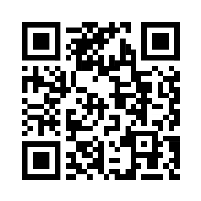 